6. razred, 3. srečanjePozdravljeni! 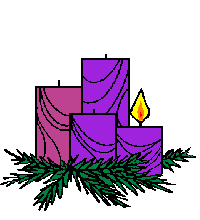 Upamo, da ste vi ter vaši bližnji zdravi in da lepo preživljate ta praznični mesec pa tudi uživate na snegu. Za ta verouk, pa boste naredili naslednje naloge:Najprej bi vas prosile, če bi lahko s starši sporočili kako poteka delo za verouk, ali so navodila razumljiva, če imate kakšno vprašanje, če se vam morda zdi, da je delo preveč zahtevno in tako dalje. Sporočilo nam lahko pošljete na  e-naslov tajda.lisec@gmail.com ali pa pia.rak12@gmail.com .Za uvod rešite šesto in sedmo nalogo  v delovnem zvezku. Ne pozabite tudi na naloge v liturgičnem zvezku. Glede na to, da je bila prejšnjo nedeljo že prva adventna nedelja, vzemite list papirja in narišite, vaš adventni venček. Risbo fotografirajte in če je le možno pošljite poleg vašega odziva za verouk, sicer pa risbo  shranite, saj jo boste ob prvem srečanju v živo prinesli s sabo in jo še tako pokazali. Uživajte v decembru in pomagajte ljudem okoli sebe. Doma lahko pomagate pri kakšnemu hišnemu opravilu, postavitvi smrekice in drugih stvareh. Bodite spoštljivi drug do drugega in si med seboj pomagajte.Imejte se lepo, Tajda Lisec, Pia Rak, Patricija Udovč 